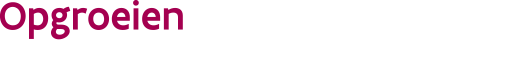 //////////////////////////////////////////////////////////////////////////////////////////////////////////////////////////////////Waarvoor dient dit formulier?
Met dit formulier meld je als organisator van een kinderopvanglocatie een vermindering van het aantal plaatsen. 
Organiseer je groepsopvang en wil je het aantal plaatsen verminderen naar 8 of lager, dan vraag je een nieuwe vergunning aan voor gezinsopvang. Het formulier voor de aanvraag van een vergunning vind je op de website van Kind en Gezin.Waar kan je terecht voor meer informatie?
Voor meer informatie kan je contact opnemen met je klantenbeheerder. De contactgegevens vind je onderaan.Aan wie bezorg je de aanvraag?
Bezorg het volledig ingevulde en ondertekende het formulier via e-mail aan je klantenbeheerder. //////////////////////////////////////////////////////////////////////////////////////////////////////////////////////////////////IdentificatiegegevensIdentificatiegegevensIdentificatiegegevensIdentificatiegegevensIdentificatiegegevensIdentificatiegegevensIdentificatiegegevensIdentificatiegegevensIdentificatiegegevensVul de gegevens van de organisator in.Vul de gegevens van de organisator in.Vul de gegevens van de organisator in.Vul de gegevens van de organisator in.Vul de gegevens van de organisator in.Vul de gegevens van de organisator in.Vul de gegevens van de organisator in.naamondernemingsnummer..Vul de gegevens in van de kinderopvanglocatie waarvoor je het aantal plaatsen wil verminderen.Vul de gegevens in van de kinderopvanglocatie waarvoor je het aantal plaatsen wil verminderen.Vul de gegevens in van de kinderopvanglocatie waarvoor je het aantal plaatsen wil verminderen.Vul de gegevens in van de kinderopvanglocatie waarvoor je het aantal plaatsen wil verminderen.Vul de gegevens in van de kinderopvanglocatie waarvoor je het aantal plaatsen wil verminderen.Vul de gegevens in van de kinderopvanglocatie waarvoor je het aantal plaatsen wil verminderen.Vul de gegevens in van de kinderopvanglocatie waarvoor je het aantal plaatsen wil verminderen.dossiernummernaamGegevens wijzigingGegevens wijzigingGegevens wijzigingGegevens wijzigingGegevens wijzigingGegevens wijzigingGegevens wijzigingGegevens wijzigingGegevens wijzigingGegevens wijzigingGegevens wijzigingGegevens wijzigingHoeveel plaatsen wil je behouden?Hoeveel plaatsen wil je behouden?Hoeveel plaatsen wil je behouden?Hoeveel plaatsen wil je behouden?Hoeveel plaatsen wil je behouden?Hoeveel plaatsen wil je behouden?Hoeveel plaatsen wil je behouden?Hoeveel plaatsen wil je behouden?Hoeveel plaatsen wil je behouden?Hoeveel plaatsen wil je behouden?Hoeveel plaatsen wil je behouden?Hoeveel plaatsen wil je behouden?plaatsenplaatsenplaatsenplaatsenplaatsenplaatsenGaat de vermindering gepaard met andere wijzigingen in de kinderopvanglocatie (bv infrastructuur)Gaat de vermindering gepaard met andere wijzigingen in de kinderopvanglocatie (bv infrastructuur)Gaat de vermindering gepaard met andere wijzigingen in de kinderopvanglocatie (bv infrastructuur)Gaat de vermindering gepaard met andere wijzigingen in de kinderopvanglocatie (bv infrastructuur)Gaat de vermindering gepaard met andere wijzigingen in de kinderopvanglocatie (bv infrastructuur)Gaat de vermindering gepaard met andere wijzigingen in de kinderopvanglocatie (bv infrastructuur)Gaat de vermindering gepaard met andere wijzigingen in de kinderopvanglocatie (bv infrastructuur)Gaat de vermindering gepaard met andere wijzigingen in de kinderopvanglocatie (bv infrastructuur)Gaat de vermindering gepaard met andere wijzigingen in de kinderopvanglocatie (bv infrastructuur)Gaat de vermindering gepaard met andere wijzigingen in de kinderopvanglocatie (bv infrastructuur)Ja – specifieer:Ja – specifieer:Ja – specifieer:Ja – specifieer:Ja – specifieer:Ja – specifieer:Ja – specifieer:neeneeneeneeneeneeneeWanneer wil je de vermindering laten ingaan?Wanneer wil je de vermindering laten ingaan?Wanneer wil je de vermindering laten ingaan?Wanneer wil je de vermindering laten ingaan?Wanneer wil je de vermindering laten ingaan?Wanneer wil je de vermindering laten ingaan?Wanneer wil je de vermindering laten ingaan?Wanneer wil je de vermindering laten ingaan?Wanneer wil je de vermindering laten ingaan?Wanneer wil je de vermindering laten ingaan?dagdagmaandjaarVerklaring op erewoord en ondertekeningIk verklaar op erewoord dat-ik gemachtigd ben om te handelen in naam van de organisator-de gegevens volledig en voor waar en echt zijn ingevuld.Ik verklaar op erewoord dat-ik gemachtigd ben om te handelen in naam van de organisator-de gegevens volledig en voor waar en echt zijn ingevuld.Ik verklaar op erewoord dat-ik gemachtigd ben om te handelen in naam van de organisator-de gegevens volledig en voor waar en echt zijn ingevuld.Ik verklaar op erewoord dat-ik gemachtigd ben om te handelen in naam van de organisator-de gegevens volledig en voor waar en echt zijn ingevuld.Ik verklaar op erewoord dat-ik gemachtigd ben om te handelen in naam van de organisator-de gegevens volledig en voor waar en echt zijn ingevuld.Ik verklaar op erewoord dat-ik gemachtigd ben om te handelen in naam van de organisator-de gegevens volledig en voor waar en echt zijn ingevuld.Ik verklaar op erewoord dat-ik gemachtigd ben om te handelen in naam van de organisator-de gegevens volledig en voor waar en echt zijn ingevuld.Ik verklaar op erewoord dat-ik gemachtigd ben om te handelen in naam van de organisator-de gegevens volledig en voor waar en echt zijn ingevuld.datumdagmaandjaarhandtekeningvoor- en achternaamTerugbezorgen formulierBezorg dit formulier terug via e-mail aanBezorg dit formulier terug via e-mail aanKlantenbeheer - Team NoordTel: 02 249 70 02ko.noord@opgroeien.be
 Klantenbeheer - Team WestTel: 02 249 70 04 ko.west@opgroeien.be
Team CentrumTel: 02 249 70 01ko.centrum@opgroeien.be
Klantenbeheer - Team OostTel: 02 249 70 03ko.oost@opgroeien.be
Lukt het niet om dit formulier via e-mail te verzenden? Geef een seintje via e-mail of telefoon en stuur het naar Opgroeien Voorzieningenbeleid - Hallepoortlaan 27 1060 BrusselLukt het niet om dit formulier via e-mail te verzenden? Geef een seintje via e-mail of telefoon en stuur het naar Opgroeien Voorzieningenbeleid - Hallepoortlaan 27 1060 Brussel